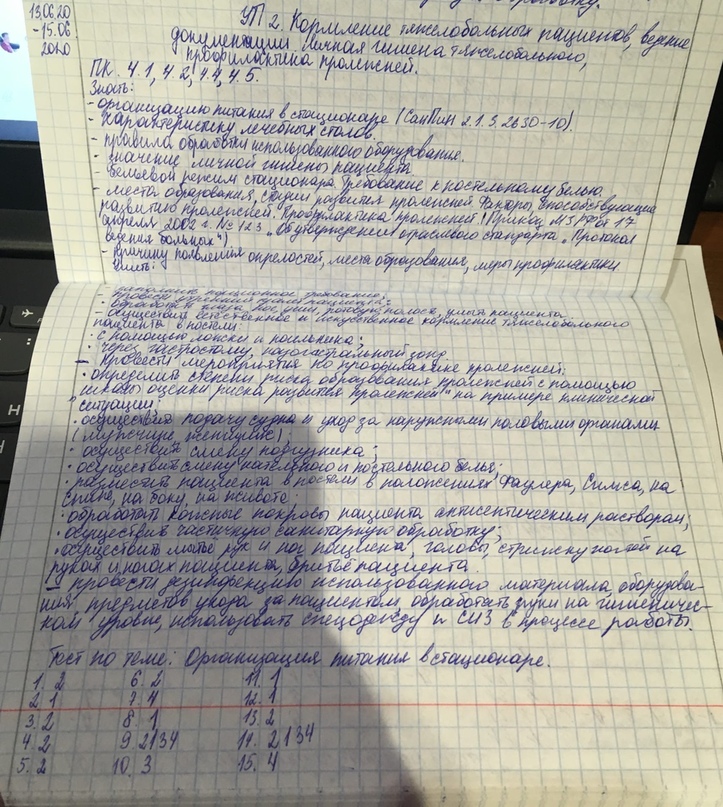 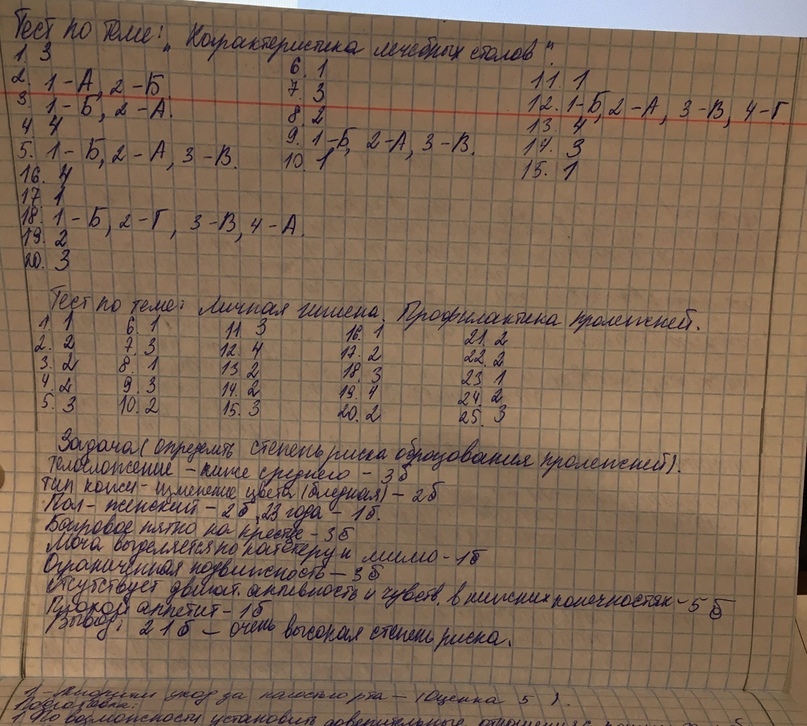 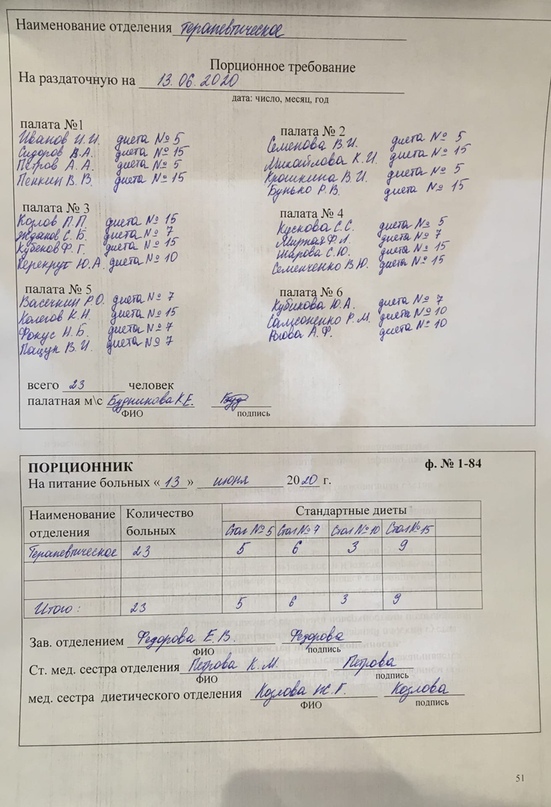 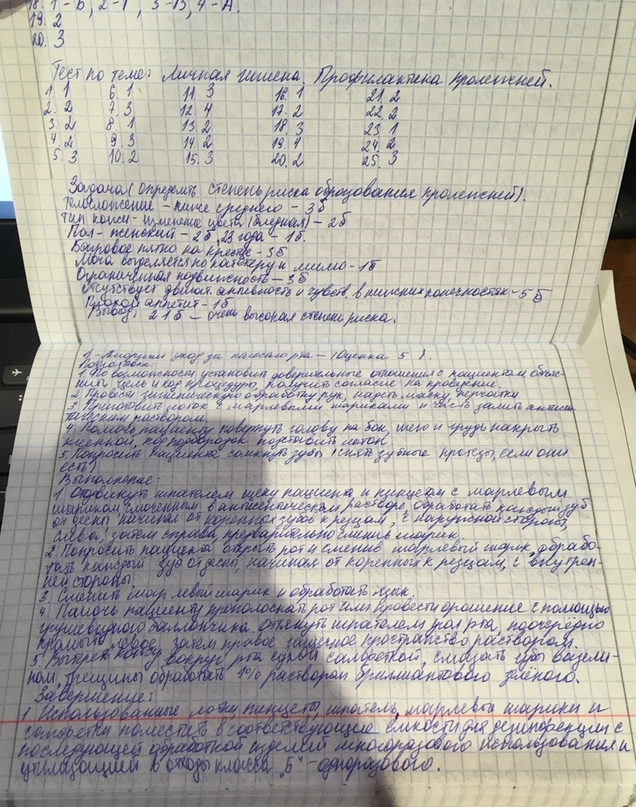 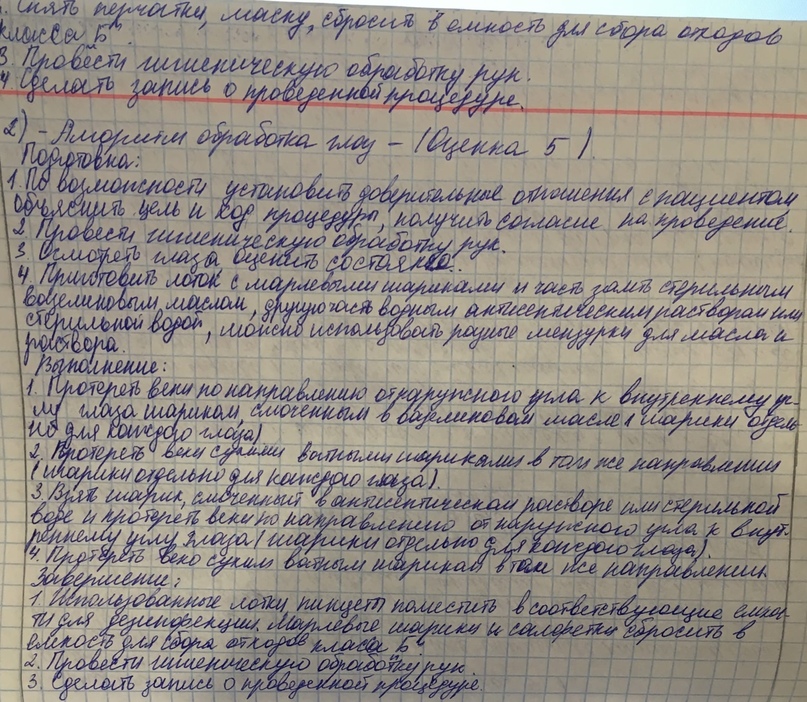 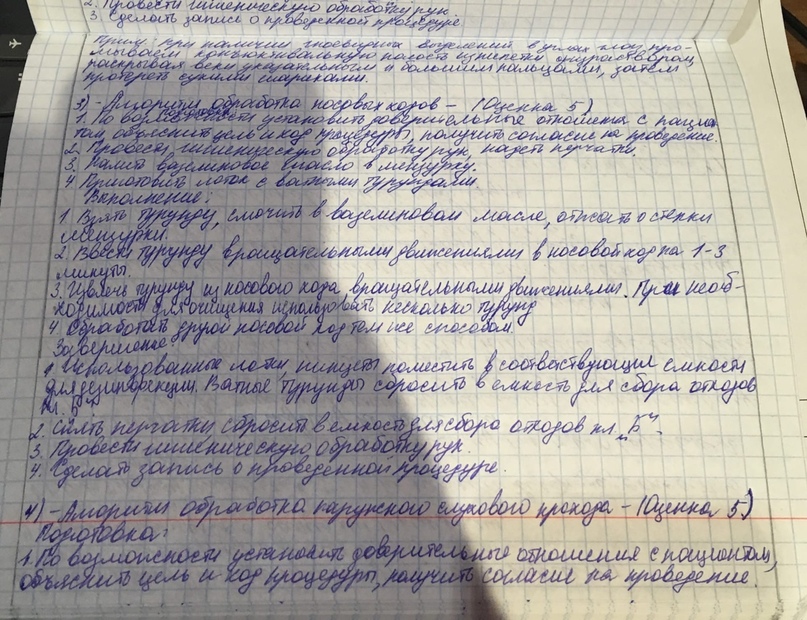 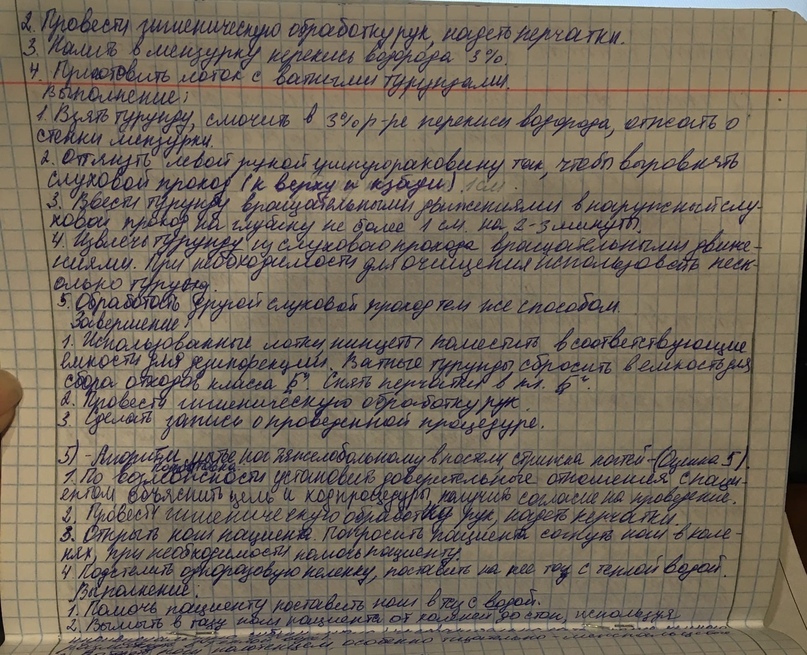 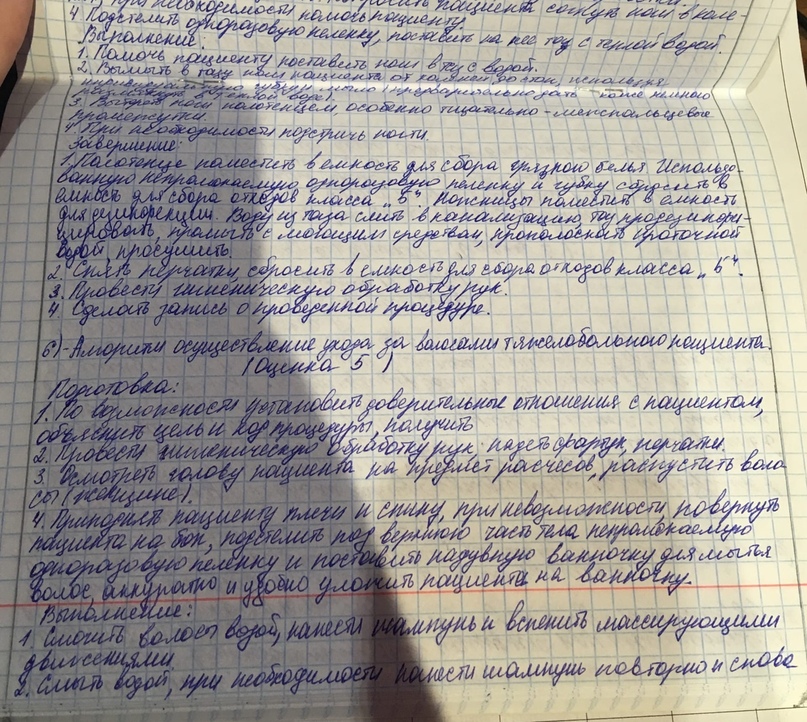 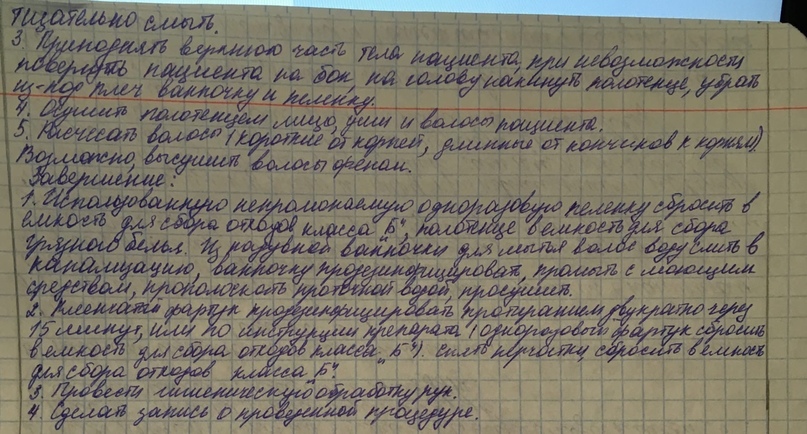 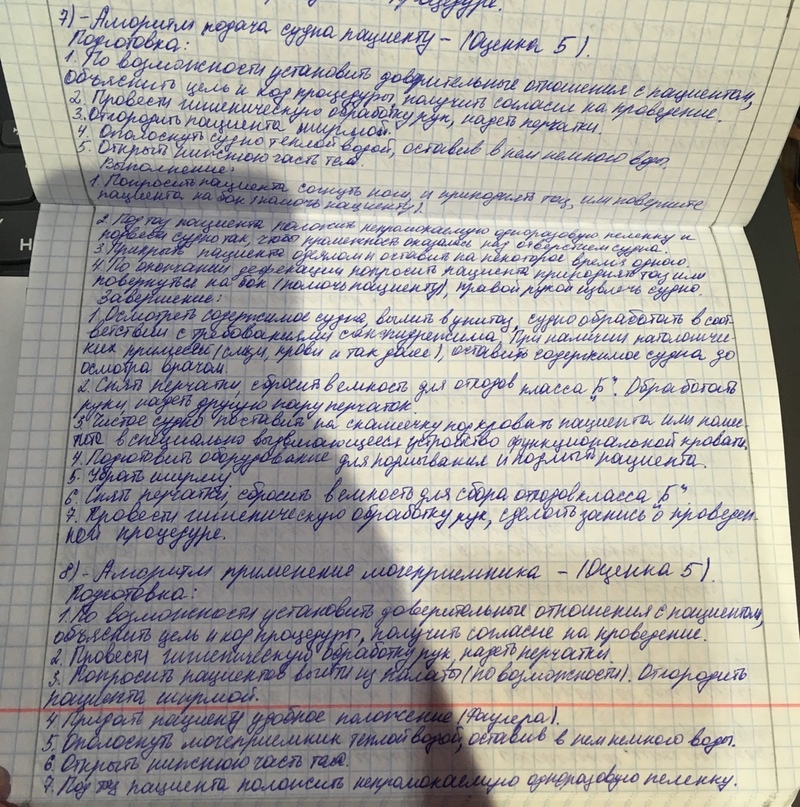 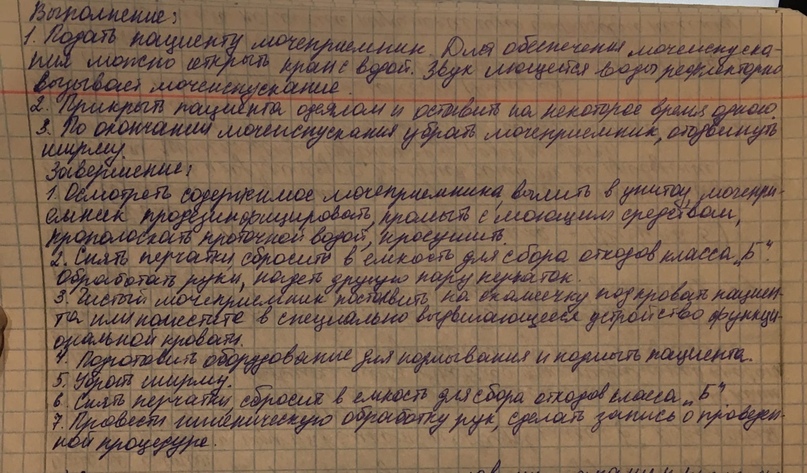 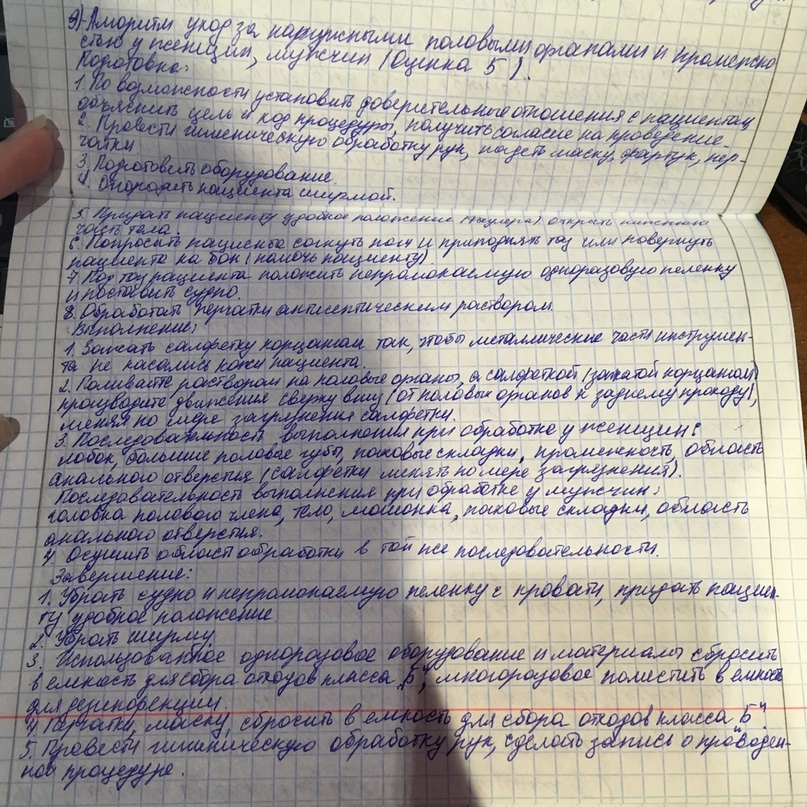 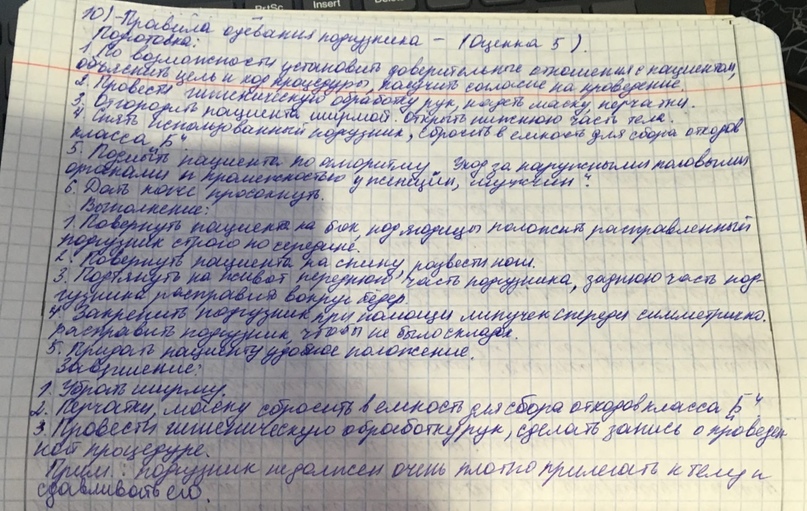 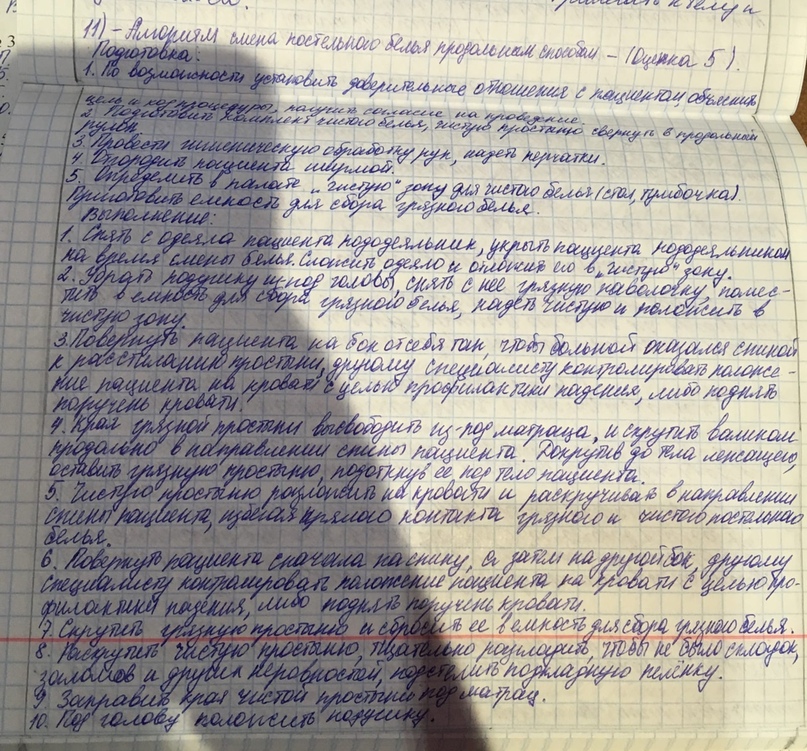 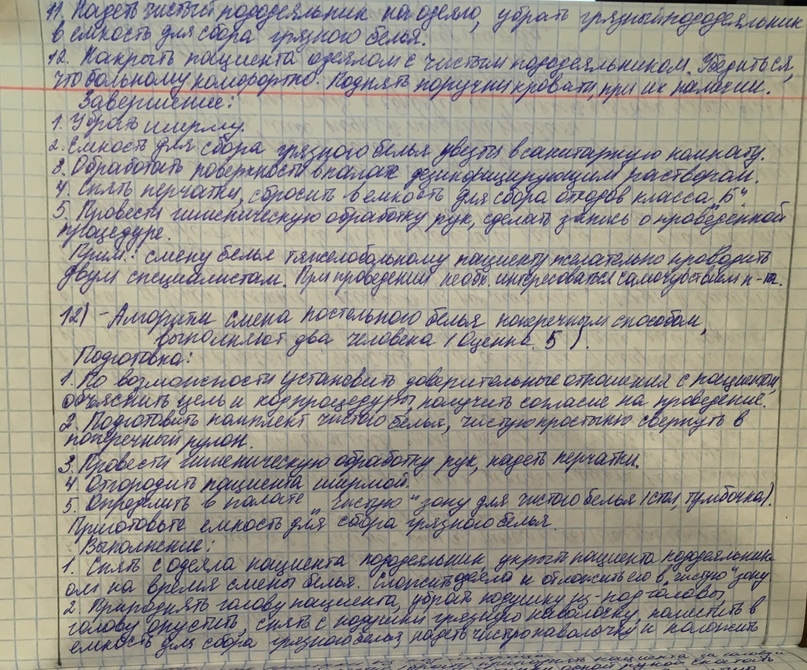 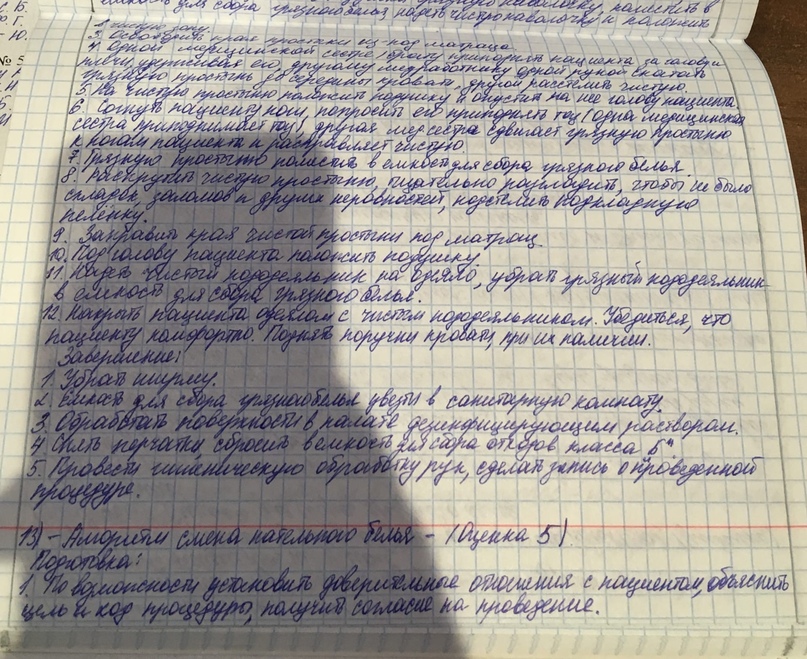 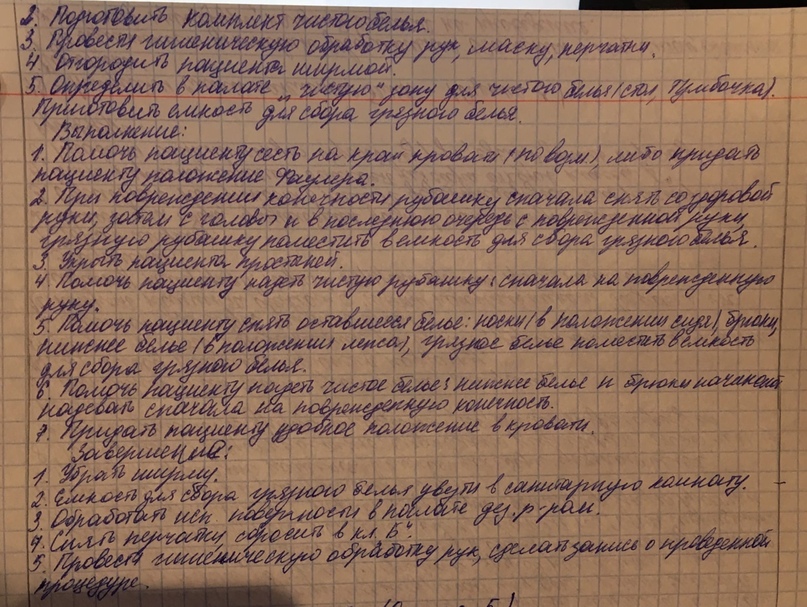 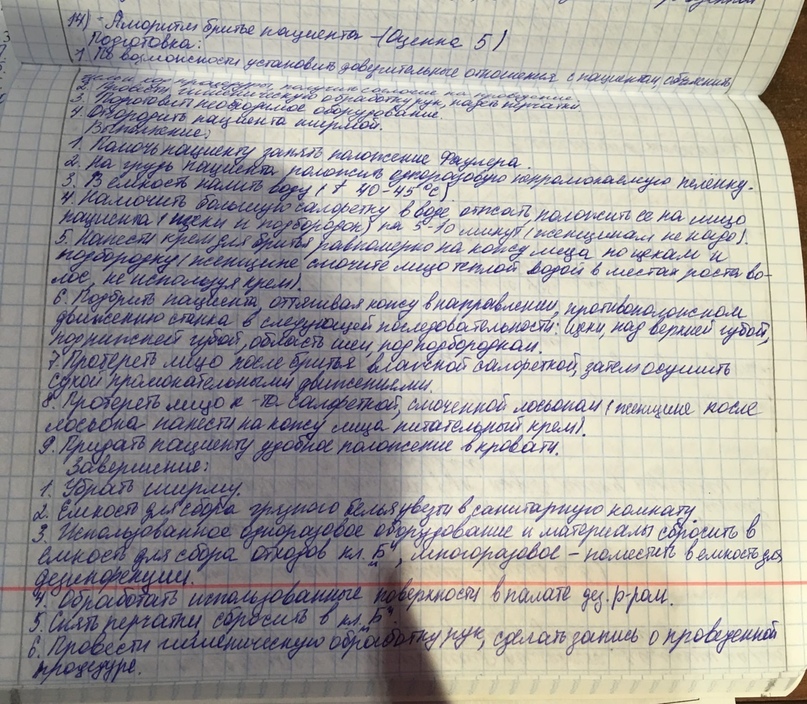 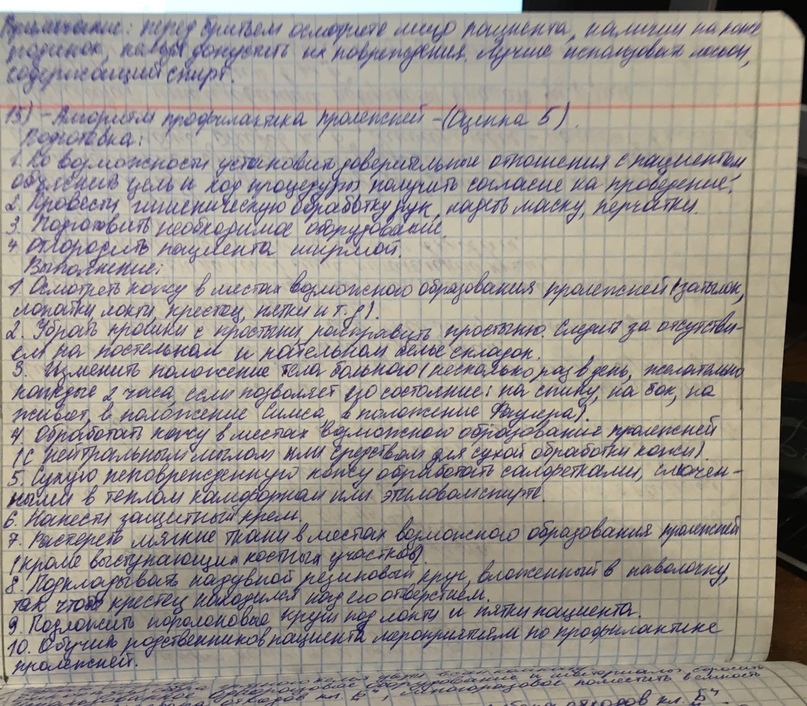 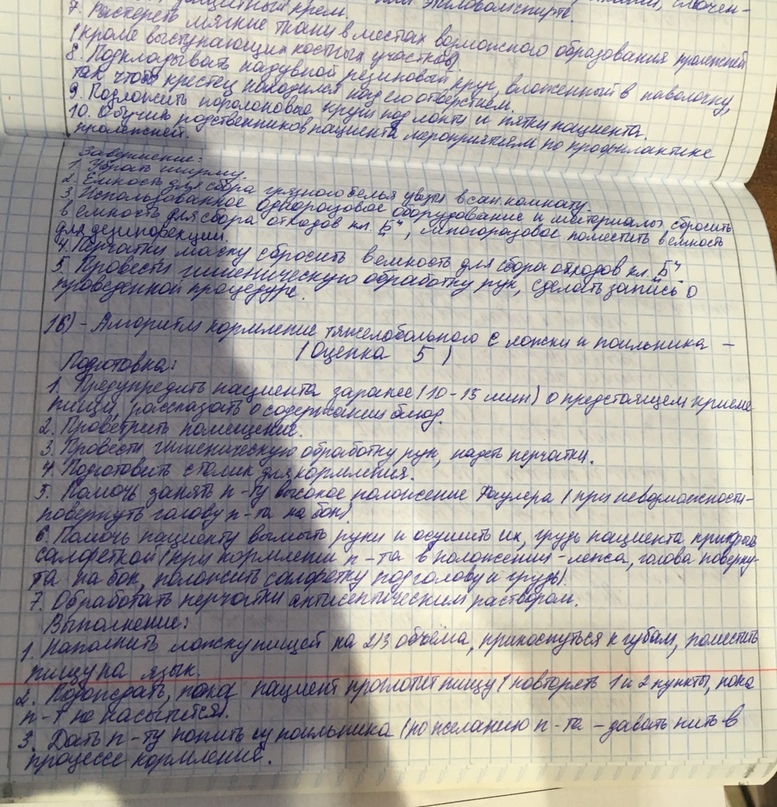 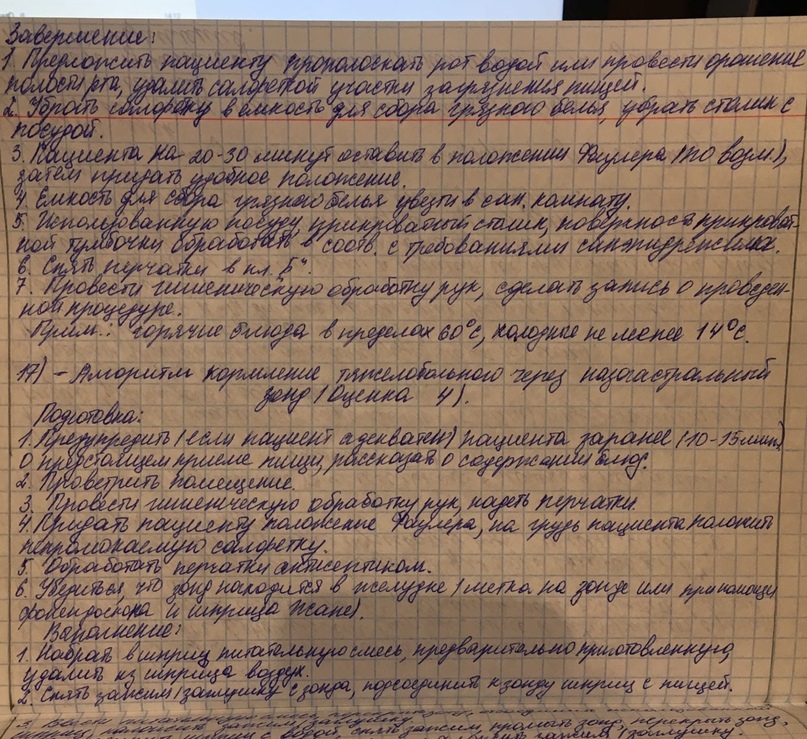 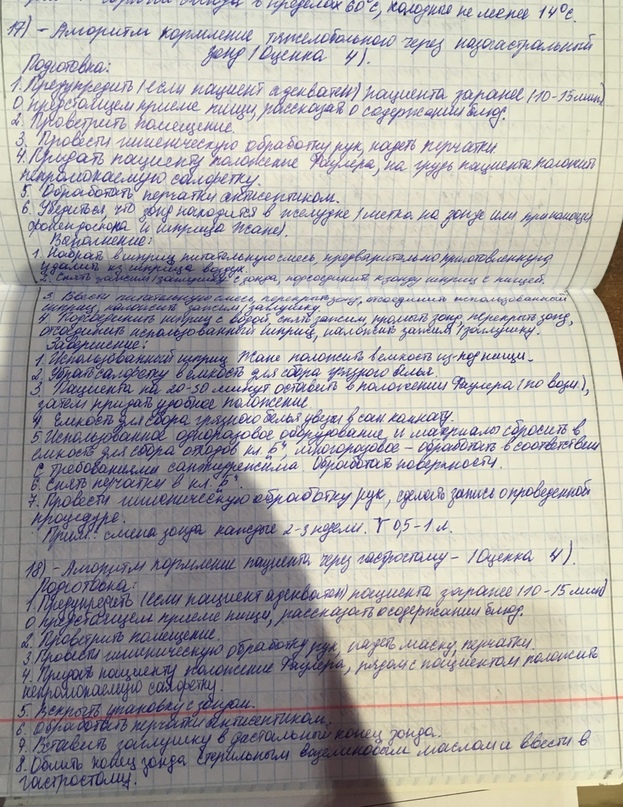 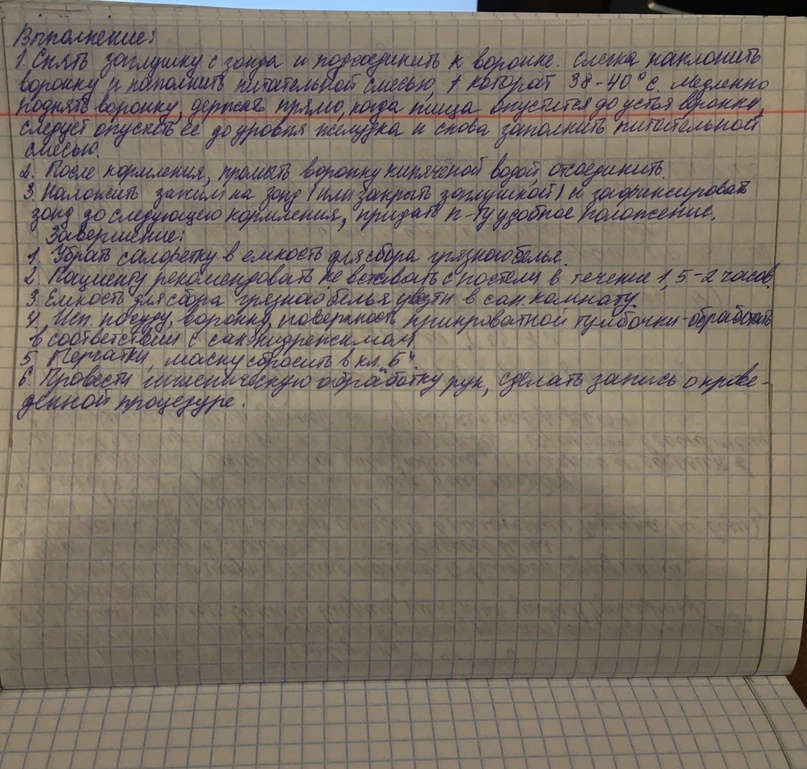 Тест :+Задача+Алгоритмы по результатам самооценки: +Заполнение документации: +.Итоговая оценка: Оценка 5 (отл.)